Краткосрочный проект«День Земли»Группа 11Дети 2-3 годаВоспитатели: Афанасьева Г.Ф.Крайнова В.Б.Название проекта: «День Земли»Тип проекта: творческий, познавательно-исследовательский.Возраст детей: 2-3 года.Вид проекта: групповой, семейный.Участники проекта: дети ясельной группы, родители воспитанников, воспитатели.Образовательные области: «Социализация», «Коммуникация», «Чтение художественной литературы», «Познание», «Художественное творчество», «Музыка», «Труд», «Физическая культура».Актуальность проекта:Планета Земля – наш общий дом, каждый человек, живущий в нем, должен заботливо и бережно к нему относиться, сохраняя все его ценности и богатства.Экологическое воспитание – одно из основных направлений в системе образования, это способ воздействия на чувства детей, их сознание, взгляды и представления. Дети испытывают потребность в общении с природой. Они учатся любить природу, наблюдать, сопереживать, понимать, что и растения, и животные – живые существа, они дышат, пьют воду, растут, а самое главное, чувствуют боль, как человек.Мы считаем, что экологическое образование необходимо с раннего возраста. Наша задача, как педагогов в работе с детьми дошкольного возраста, заложить первые представления и ориентиры в мире природы.Цели проекта: формирование у детей представлений о Земле, «как о нашем общем доме»; становление у детей научно-познавательного, эмоционально-нравственного, практически-деятельного отношения к окружающей среде; создать условия для повышения активности участия родителей в жизни группы.Задачи: Образовательные:Познакомить с разнообразием растительного и животного мира, с его значимостью для всего живого на планете. Познакомить со строением и жизнедеятельностью растений. Учить детей взаимодействовать с природными объектами посредством органов чувств.Вовлекать в природоохранную деятельность.Формировать навыки работы с природным материалом.Развивающие:Развивать умение сравнивать.Развивать воображение, мышление в процессе наблюдения, исследования природных объектов.Обогащать словарный запас детей.Развивать умение передавать свои чувства от общения с природой в рисунках и поделках.Воспитательные:Воспитывать бережное отношение к природе, природному наследию нашего края. Воспитывать коммуникативные навыки, самостоятельность, трудолюбие, наблюдательность и любознательность ко всему живому.Этапы реализации проекта: I этап  включает в себя постановку проблемы и ввод в игровую ситуацию детей, участвующих в проектной деятельности, а так же информирование родителей о проведении проекта и плане его реализации.II  этап представляет организацию деятельности проекта ( отражена в календарном плане проектной деятельности).III этап включает подготовку и проведение презентации проекта «День Земли».Планирование мероприятий проекта:  19. 04      1. Наблюдение в уголке природы.« Для чего нужны комнатные растения» КЗ, стр. 225 Дидактическая игра  «Что для чего» ( лейка, пульверизатор, вода, тряпочки, палочки, увеличительное стекло).Наблюдения за деревьями и кустарником. ( Что растет на участке. Для чего нужны деревья и кусты. Что любят, как беречь.)Подвижная игра « К дереву беги»Вечер. Дидактическая игра «Кто где живет» Затулина, стр. 8820.04    1. Наблюдение из окна « А что там за окном?» ( птицы)«Малыш в мире природы, стр. 29Рассматривание альбома « Птицы нашего края»На музыкальном занятии « Поем о птицах».На прогулке подвижная игра « Птицы в гнездышках»Наблюдение за грачамиВечер. Чтение В.Чарушина «Воробей»Лепка « Заботимся о птицах «Зернышки для птиц»21.04« Что мы видим за окном?» ( дождь)Разучивание заклички «Дождик, дождик»Рисование « Идет дождик»Физкультурная минутка « Сколько знаем мы дождей?»Наблюдение на прогулке за лужами после дождя. Дождик – это хорошо или плохо?Подвижная игра «Солнышко и дождик»Вечер. Эксперименты с водой «Какая бывает вода». «Тонет,  не тонет».Рассматривание альбома « Кто живет в воде».22.04 «День Земли» Рассматривание иллюстраций «Домашние животные»Игровое упражнение «Вышли звери на зарядку»Интегрированное занятие «День Земли»  ( конспект)На прогулке: подвижная игра « Лохматый пес»Вечер. Рассматривание альбома «Животные нашего края».Заботимся о домашних животных « Строим дома»  К.З. стр. 257.23.041. Беседа о домашних птицах. КЗ стр. 2592. Дидактическая игра «Кто как кричит» ( домашние птицы)3. Поем песенки « Вышла курочка гулять», «Два веселых гуся», «Петушок-петушок».4. На прогулке - подвижная игра.5. Вечер: макет «Птичий двор» Айрих, стр 36,6. Беседа «Кто ухаживает за домашними птицами»7. Чтение рассказа Балла «Желтячок» КЗ, стр 2528. Рассматривание альбома «Петушок и его семейка»26.041. Дидактическая игра «Кто живет в лесу» Айрих, стр 752. Рассматривание картинок из серии «Дикие животные»3. Лепка «Ежик»4. Беседа «Научи Незнаюшку, как вести себя в лесу» « Уберем мусор»5. На прогулке – подвижная игра6. Рассматривание альбома «В нашем лесу»7. Чтение стихов о животных леса (картотека)8. Дидактическая игра «Лесные звери: узнай, кто это?»27.04Наблюдение, «А что там за окном?»Разучивание заклички «Солнышко-ведрышко»Игра «Выложи солнышко из палочек, из геометрических фигур»Игра с солнечными зайчиками на прогулкеПодвижная игра «Солнышко и дождик»Беседа «Что нам солнышко дает?»Чтение стихотворения Бродского « Солнечные зайчики»28.041. Беседа «Как можно сделать Землю красивее»2. Выбираем цветы для посадки.3. Рассматривание дидактических карточек «Цветы»4. Трудовая деятельность « Посадка семян цветов на рассаду»5. Рассматривание цветов на участке ( какие цветы, как будем заботиться) « С цветами земля становится красивее»6. Рассказ воспитателя о том, как собирать мусор, для чего это нужно ( Делаем Землю красивой).7. Продуктивная деятельность « Гусеничка на цветной полянке» Бросовый материал.29.04Рассказ воспитателя «Земля – песок-камни»Рассматривание коллекции камней (использование увеличительного стекла)Рисование « рисуем камешки на дне моря»На прогулке. Эксперименты с песком, игры с камнями и песком.Игра « Где же Вы живете» ( инициировать попытки систематизировать природные объекты) Кроха, стр. 16.30.041. Совместный труд по уходу за комнатными растениями в группе/2. Дидактическая игра «Что такое хорошо и что такое плохо» (природа).3. Рассматривание иллюстраций на тему охраны природы.4. На прогулке ухаживаем за цветником. Беседуем о правилах поведения на цветнике.5. Продуктивная деятельность: коллективная аппликация «Красивый букет».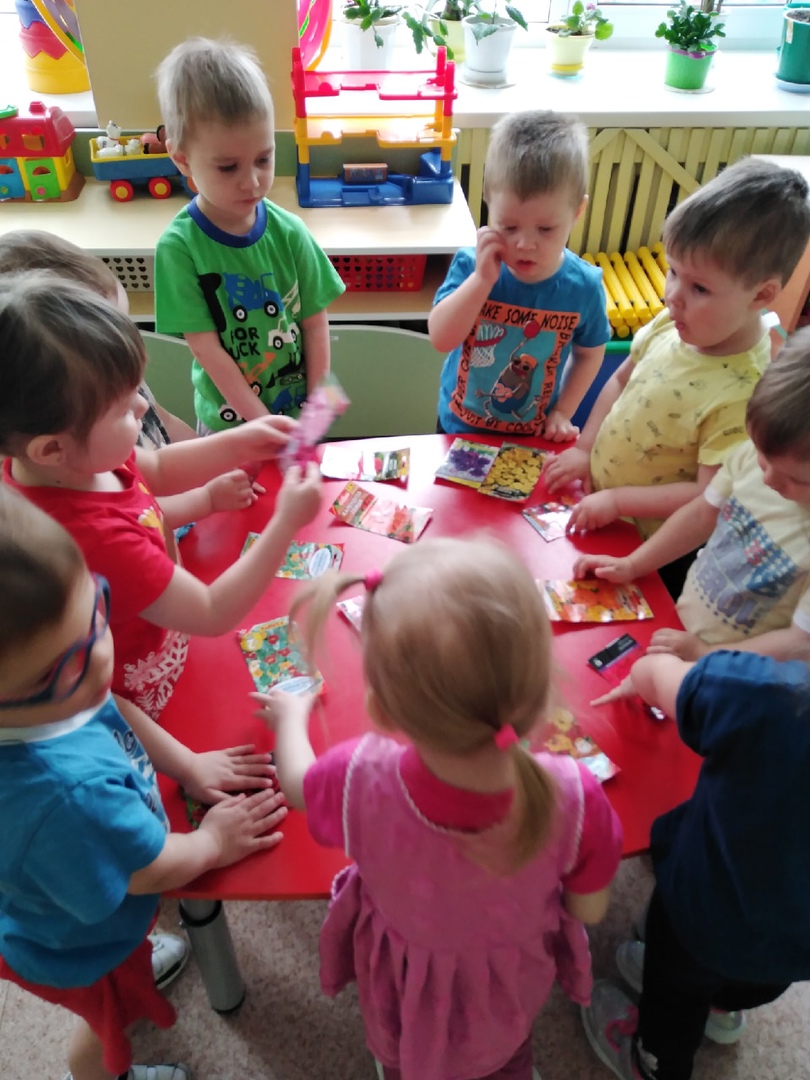 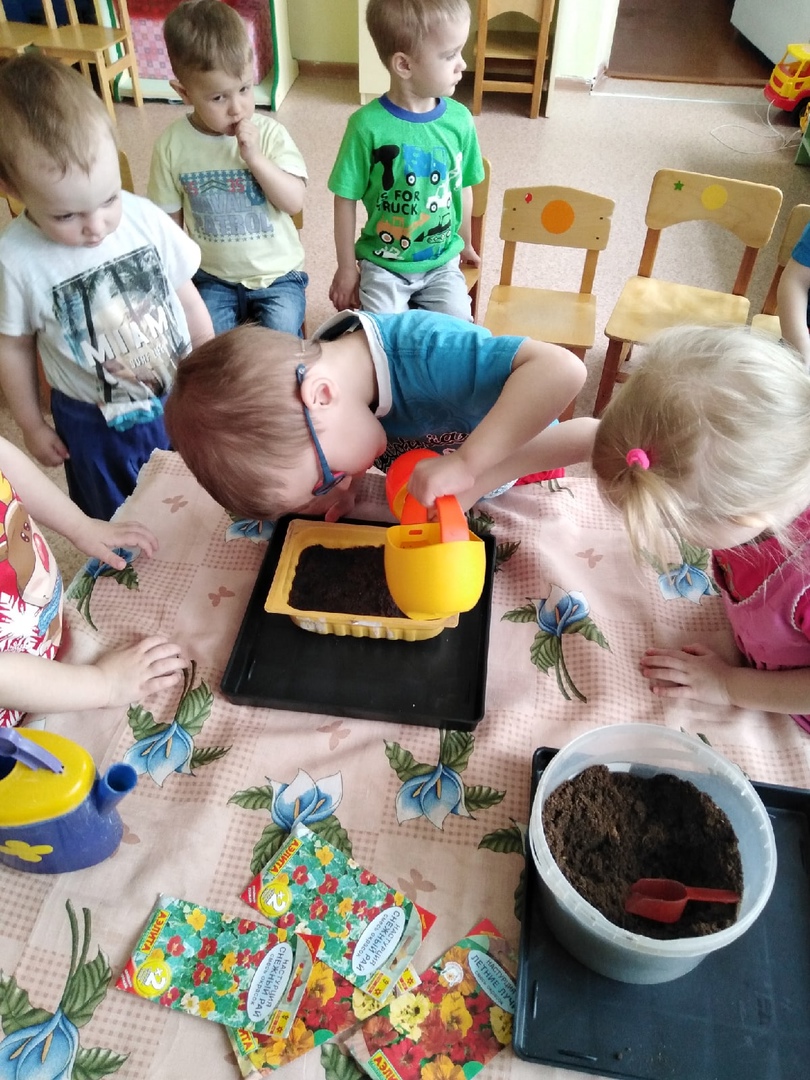 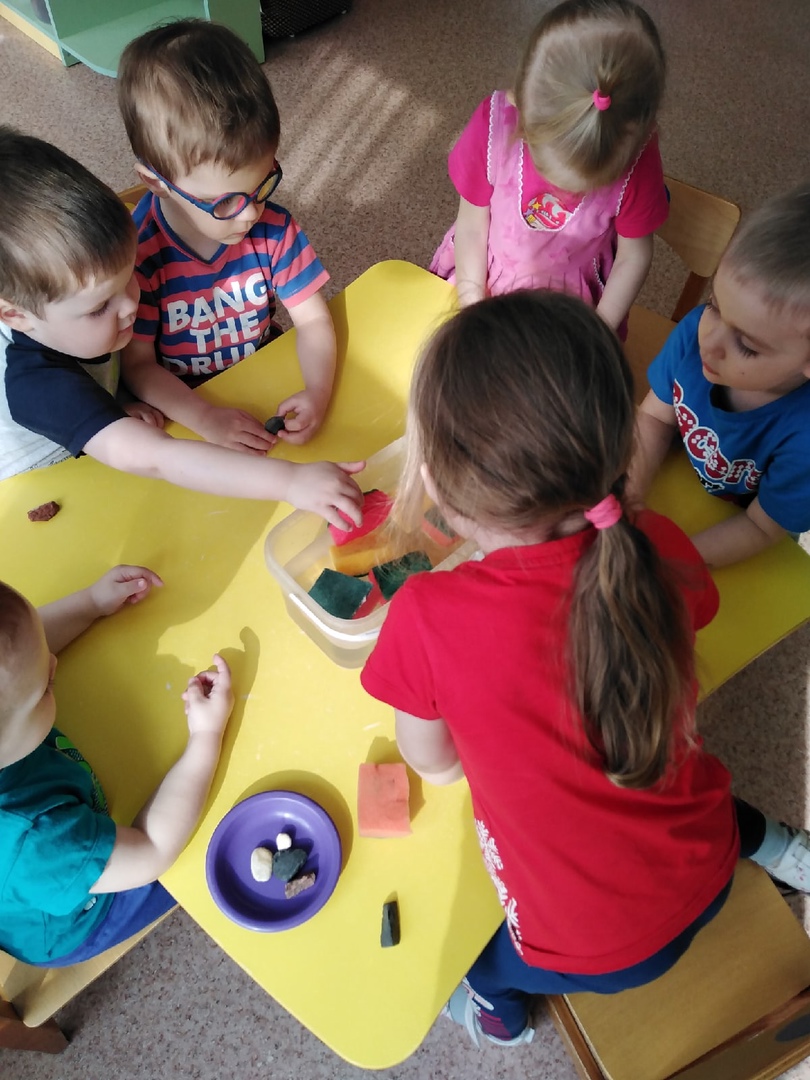 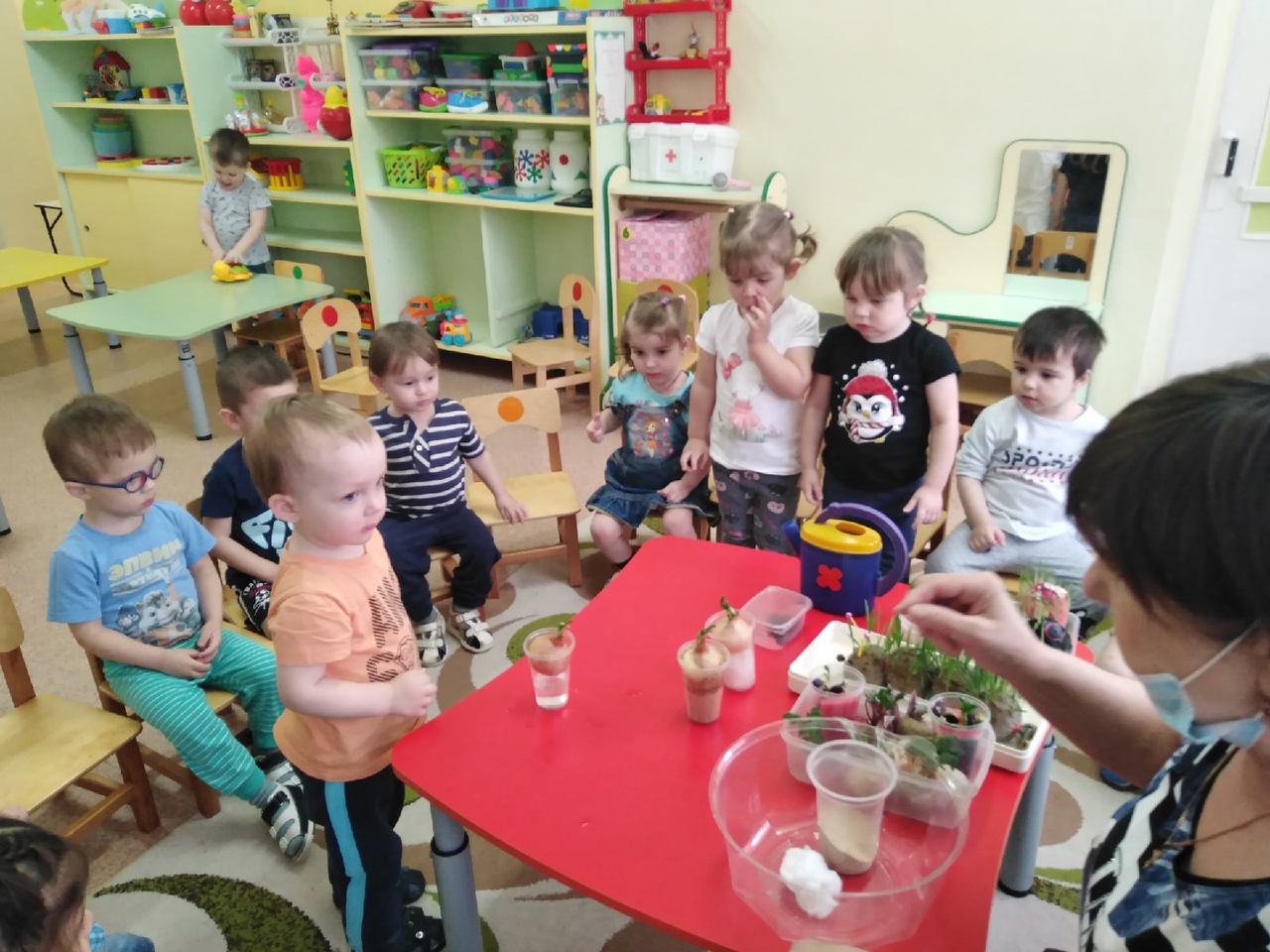 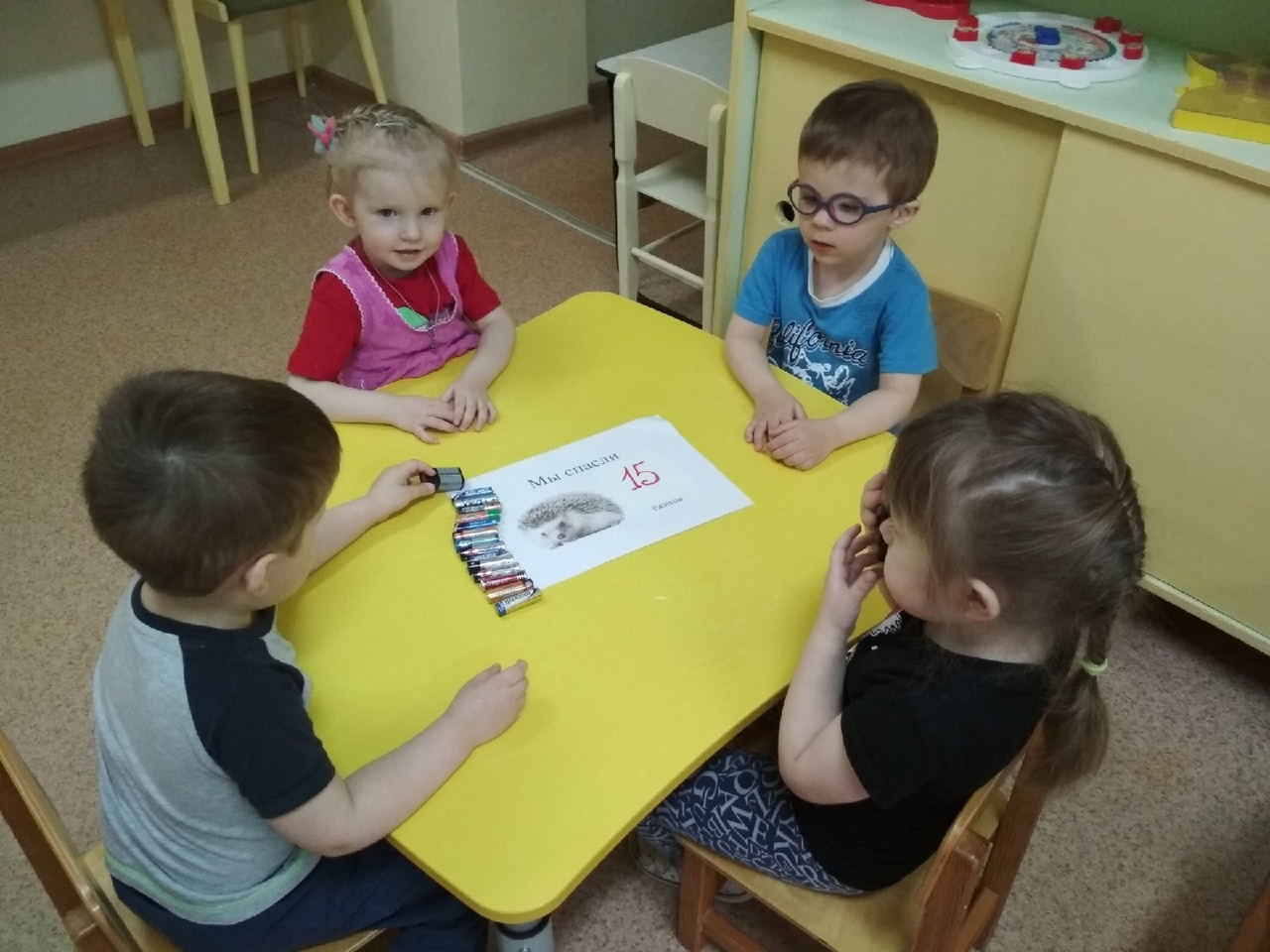 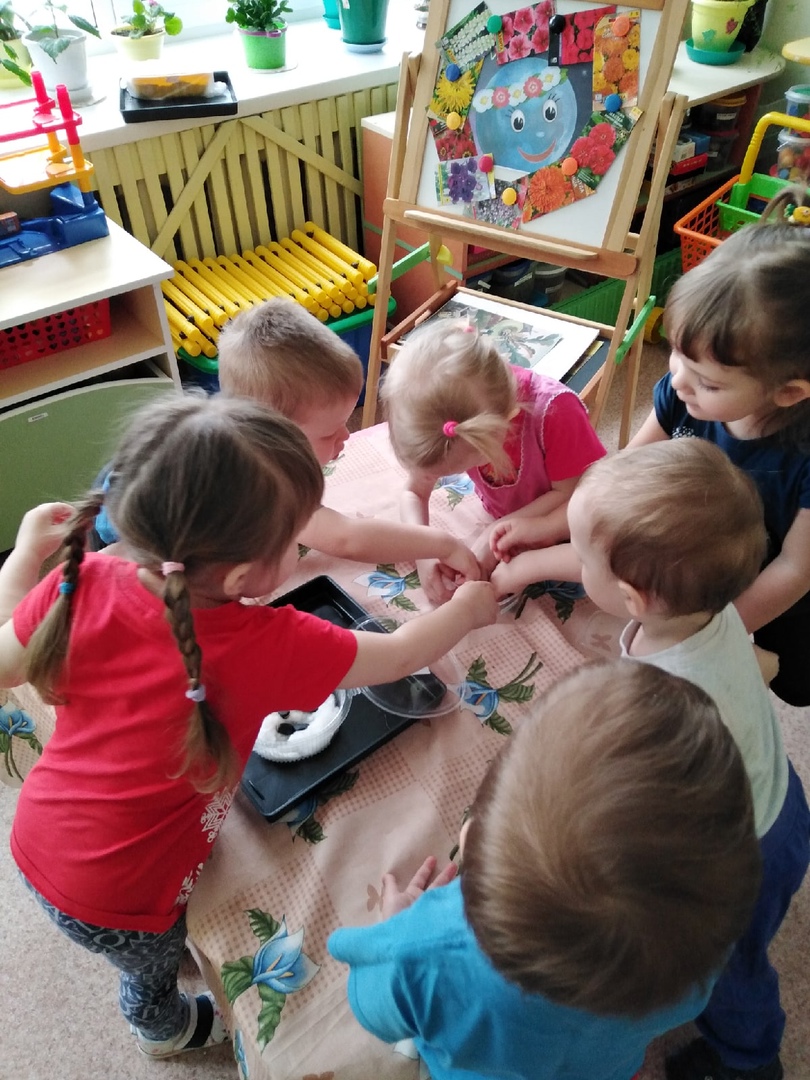 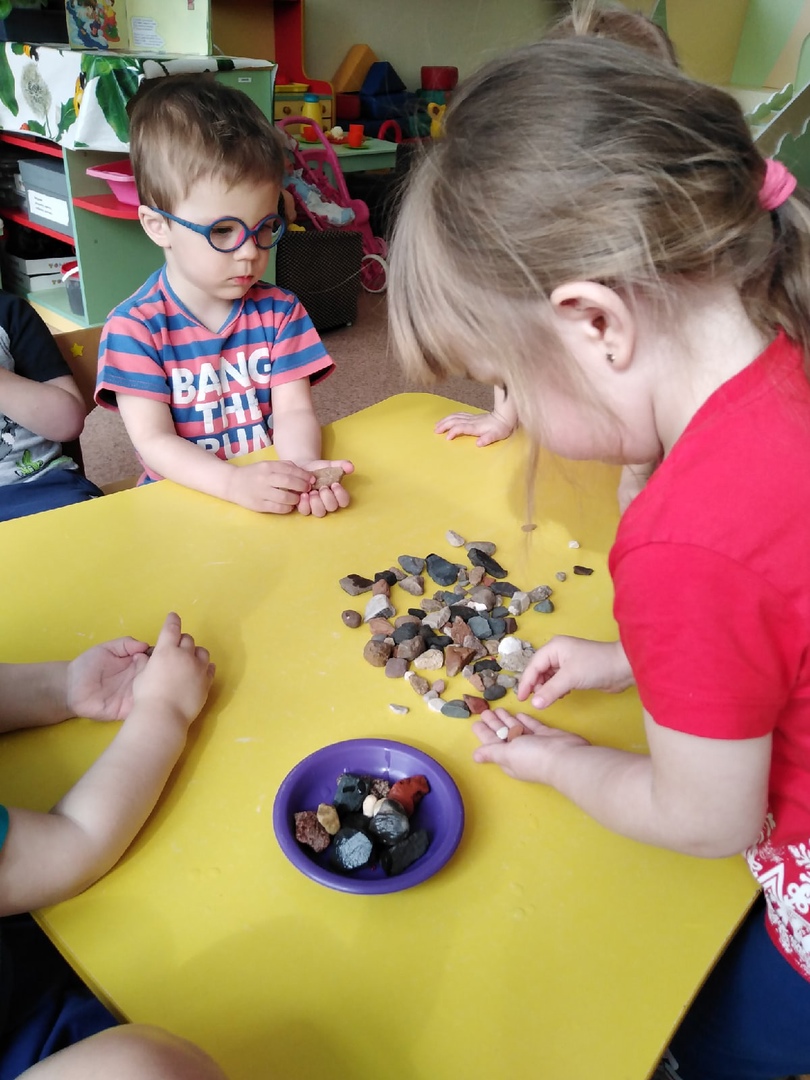 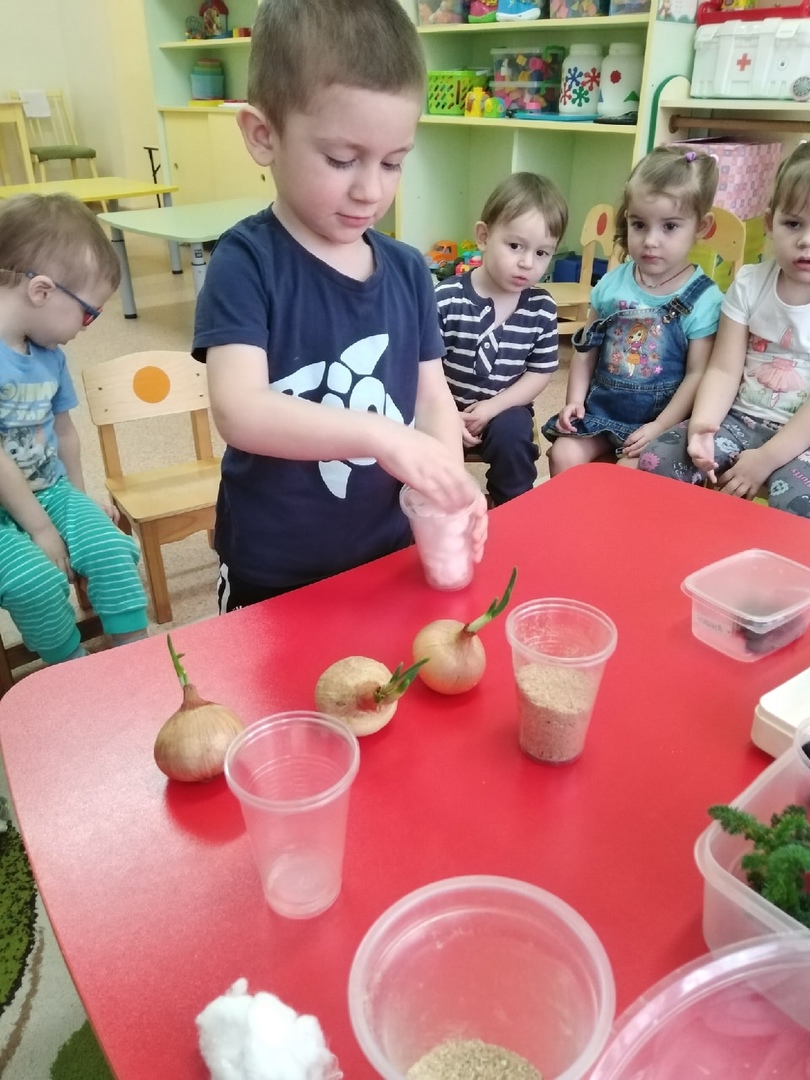 